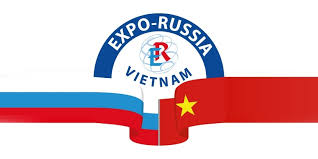 АНАЛИТИЧЕСКИЙ ОТЧЕТ  ОАО «ЗАРУБЕЖ-ЭКСПО»О ПРОВЕДЕНИИ ВТОРОЙ МЕЖДУНАРОДНОЙ ПРОМЫШЛЕННОЙ ВЫСТАВКИ  «EXPO-RUSSIA VIETNAM 2017»И ВТОРОГО ВЬЕТНАМО-РОССИЙСКОГО БИЗНЕС-ФОРУМАСоциалистическая Республика Вьетнам г. Ханой, 13 – 15 декабря 2017 года    Общая характеристика выставки и форума:В период с 13 по 15 декабря 2017 года в Конгресс-центре «MELIA HANOI» в столице Вьетнама г. Ханое состоялась Вторая Российско-Вьетнамская промышленная выставка «EXPO-RUSSIA VIETNAM 2017» и Второй Вьетнамо-Российский Бизнес-форум», приуроченные ко второй годовщине подписания Соглашения о Зоне свободной торговли между ЕАЭС и Вьетнамом. В соответствии со Сводным планом участия в выставочно-ярмарочных и конгрессных мероприятиях АО «Российский экспортный центр» сформировал экспозицию для демонстрации во Вьетнаме перспективных разработок и организационно-техническому сопровождению участия экспортно-ориентированных предприятий регионов России проводимому в рамках мероприятия 2.3 федеральной целевой программы «Исследования и разработки по приоритетным направлениям развития научно-технологического комплекса России на период до 2020 года».Информация об официальных организаторах:Организаторами выступили ОАО «Зарубеж-Экспо», АО «Российский экспортный центр» и Торгово-промышленная палата Вьетнама под патронатом ТПП России, при поддержке Госдумы и Совета Федерации, Минпромторга, Минэкономразвития, Минздрава, Минобрнауки, Минэнерго, Минсельхоза, Международной Ассоциации Фондов мира,  Организующая экспозицию  АО «РЭЦ» ОАО «Зарубеж-Экспо», создана для проведения конгрессно-выставочных мероприятий за рубежом с целью улучшения имиджа отечественных производителей, содействия продвижению продукции российских предприятий на мировые рынки. Международные выставки проводятся под брендом «Expo-Russia», который принадлежит компании и зарегистрирован в Федеральной службе по интеллектуальной собственности и патентам. В силу консультативного статуса при Экономическом и Социальном Совете ООН и статуса Ассоциированного участника Департамента общественной информации ООН «Зарубеж-Экспо» имеет право на поддержание взаимодействия с Посольствами, Торгпредствами, Представительствами ТПП за рубежом, международными СМИ.Цели экспозиции АО «РЭЦ» на выставке «Expo-Russia Vietnam 2017»: Расширение научно-технического и инновационного сотрудничества России и Вьетнама в рамках Свободной экономической зоны Евразийского экономического союза. Ознакомление участников внешнеэкономической деятельности с «Правилами предоставления из федерального бюджета субсидии акционерному обществу «Российский экспортный центр» на финансирование части затрат, связанных с продвижением высокотехнологичной, инновационной продукции и услуг на внешние рынки»С методикой отбора заявок организаций на участие в зарубежных конгрессно-выставочных мероприятиях в формате группового или индивидуального стенда, деловых миссиях, в международных конгрессно-выставочных мероприятияхВыявление точек возможного роста межгосударственного двустороннего экономического и научного сотрудничества России и Вьетнама.Диверсификации различных форм и направлений российско-вьетнамского экономического сотрудничества,Создание условий для демонстрации имеющих высокий потенциал коммерциализации инновационных разработок по приоритетным направлениям, выполненных научно-исследовательскими коллективами и отдельными разработчиками в рамках программ ЕАЭС.Существенное увеличение объемов взаимной торговли, в т.ч. продвижение российской высокотехнологичной продукции на рынок Вьетнама и других стран АТР;Расширение инвестиционного сотрудничества и представление наиболее перспективных инвестиционных проектов России на Выставке;Стимулирование инновационной активности и многопланового взаимодействия экспортных структур Евразийского экономического союза.Информация об участии представителей Заказчика в деловых мероприятиях:Основной отличительной особенностью выставки текущего года явилось включение «EXPO-RUSSIA VIETNAM 2017» в Перечень конгрессно-выставочных мероприятий за рубежом АО «Российский экспортный центр», что предоставило российским экспортерам возможность получения субсидий на международные выставки для продвижения продукции на внешние рынки. Оргкомитет отмечает очень большой объем полезной работы, который выполнил Управляющий директор по нефинансовой поддержке АО «РЭЦ» Константин Николаевич ЕВСТЮХИН, который принимал участие в большинстве мероприятий деловой программы выставки, подробно объяснял всем заинтересованным участникам преимущества подключения к программам поддержки российского экспорта. Особый интерес вызвал проведенный им лично семинар «Инструменты поддержки экспорта АО «Российский экспортный центр». Следует отметить, что высокую оценку участников получил его доклад «Возможности продвижения российской медицинской техники и услуг на рынок Вьетнама» на круглом столе с участием представителей Минздрава Вьетнама. К.Н.ЕВСТЮХИН, а также Представитель АО «РЭЦ» во Вьетнаме Роберт КУРИЛО приняли активное участие во всех мероприятиях деловой программы, осуществили индивидуальные консультации для отечественных экспортеров по актуальным вопросам ВЭД, особенностям практического применения Постановления Правительства РФ № 488 от 24.04. 2017 года «Об утверждении Правил предоставления из федерального бюджета субсидии акционерному обществу «Российский экспортный центр» на финансирование части затрат, связанных с продвижением высокотехнологичной, инновационной и иной продукции и услуг на внешние рынки»Информация о государственной и профессиональной поддержке:Свидетельством высокого представительского уровня явилось участие в торжественной церемонии открытия Вице-премьер-министра Вьетнама ЧИНЬ ДИНЬ ЗУНГА, Заместителя Министра экономического развития России А.В.ГРУЗДЕВА, Управляющего директора АО «Российский экспортный центр» К.Н.ЕВСТЮХИНА, Заместителя Министра промышленности и торговли СРВ ХОАНГ КУОК ВЫОНГА, Генерального директора Департамента Европейских рынков Министерства промышленности и торговли Вьетнама ДАНГ ХОАНГ ХАЯ,  Президента ТПП Вьетнама ВУ ТИЕН ЛОКА, Посла России во Вьетнаме К.В.ВНУКОВА, зачитавшего Правительственную телеграмму высшего уровня от имени Министра иностранных дел России С.В.ЛАВРОВА, в которой было сказано: «Полезный вклад в раскрытие торгово-инвестиционного потенциала вносит выставка «Expo-Russia Vietnam 2017». Убежден, что демонстрация достижений и взаимообогащающий обмен опытом позволит выйти на реализацию перспективных совместных проектов». Теплые слова содержались в приветствиях участникам Вице-Президента ТПП РФ В.Н.ДМИТРИЕВА, Главы города Брянска А.А.ХЛИМАНКОВА, Члена ЦК КПВ, Министра транспорта НГУЕНА ВАН ТХЕ. В торжественном открытии выставки также принимал участие господин НГУЕН ТАЙ - Генеральный директор Агентства по продвижению Торговли (Trade promotion Agency) Вьетнама. Характерной особенностью явилось участие в работе международной выставки и форума в Ханое торгпредов и дипломатов зарубежных стран. Посетили мероприятия и дали положительные отзывы Посол Армении во Вьетнаме Раиса ВАРДАНЯН, Посол Беларуси Владимир ГОШИН, Посол Казахстана Бекетжан ЖУМАХАНОВ. Краткое описание Выставки (количество участников, площадь экспозиции РЭЦ)В лучшем Конгресс-центре вьетнамской столицы «MELIA HANOI» были широко представлены экспозиции 137 экспонентов из 23 регионов России (в том числе участвующие заочно) и провинций Вьетнама. Как было отмечено в репортаже телекомпании государственной телекомпании «VTV-International», «настоящей жемчужиной» выставки «EXPO-RUSSIA VIETNAM 2017» стала экспозиция АО «Российский экспортный центр», в которую вошли 67 предприятий из различных отраслей промышленности. Общая выставочная площадь предприятий-экспонентов по линии РЭЦ составила 388 кв. метров (закрытая) и 30 кв.метров открытая. На стендах нашли отражение совместные инновационные разработки в нефтехимической и газовой промышленности, энергетике, транспорте, телекоммуникации, сельском хозяйстве, медицине, фармацевтике, пищевой промышленности, образовании. В общей сложности, за время работы выставку посетило свыше трех тысяч посетителей из числа жителей Ханоя и других городов СРВ. Большинство из них были информированы оргкомитетом целевым образом, а также вследствие получения сведений о выставке из прессы, радио, телевидения, наглядной рекламы в городе. Фактическое приобретение статуса ведущего конгрессно-выставочного мероприятия в Азиатско-Тихоокеанском регионе подчеркивалось присутствием представителей Правительства и ЦК Компартии Вьетнама. Можно отметить, что по сравнению с прошлой выставкой в Ханое, увеличилось представительство предприятий из промышленно развитых регионов. Помимо представителей бизнеса, в форуме и выставке приняли участие представители исполнительной и законодательной власти, науки, культуры и СМИ, дипломатического корпуса, в том числе послы Армении, Беларуси и Казахстана. Общее количество участников без учета посетителей, превысило 780 человек. Большое внимание к выставке было проявлено руководителями участвующих регионов России. Специально для использования в подготовке выставки в столице Вьетнама Аналитическим подразделением ОАО «Зарубеж-Экспо» разработана Концепция «EXPO-RUSSIA VIETNAM 2017», которая была представлена участникам конференции «Выставочная индустрия: тренды и новые технологии» и вызвала большой профессиональный интерес экспертного сообщества. В ходе мероприятия протестирована эффективность таких инноваций в конгрессно-выставочной деятельности как: «Кейс Vizitors Relationship Management (VRM)» «Парадигма «Programmatic», «DJV аутсорсинг», «Выставочный Inbound» и других. Отличительной особенностью «EXPO-RUSSIA VIETNAM 2017» явилось использование участниками уникальных возможностей, предоставляемых Постановлением Правительства РФ о предоставлении субсидий от АО «Российский экспортный центр» на финансирование части затрат, связанных с продвижением высокотехнологичной, инновационной и иной продукции и услуг на внешние рынки», что позволило представить на выставке в Ханое экспозиции 67 компаний этой категории. Характеристика наиболее значимых мероприятий (содержание и разделы):Основным событием деловой программы выставки стал Семинар для российских и вьетнамских предпринимателей «Экономическое сотрудничество государств-членов ЕАЭС и Вьетнама в условиях свободной торговли», который провел Заместитель Министра экономического развития России А.В.ГРУЗДЕВ с участием Заместителя руководителя Минпромторга Вьетнама КАО КУОК ХУНГА и Директора Департамента промышленной политики Евразийской экономической комиссии А.Е.КУДАСОВА. В рамках данного семинара был подписан Меморандум о сотрудничестве между «Зарубеж-Экспо» и ТПП Вьетнама, предусматривающий совместную организацию выставок в период Перекрестного года России и Вьетнама и последующих выставок вплоть до 2023 года.  Весьма полезным признали участники Семинар «Инструменты поддержки экспорта АО «Российский экспортный центр», организованный Управляющим директором по нефинансовой поддержке АО «РЭЦ» К.Н.ЕВСТЮХИНЫМ. Высокую оценку получил также его доклад «Возможности продвижения российской медицинской техники и услуг на рынок Вьетнама» на круглом столе по вопросам здравоохранения. На площадке выставки состоялся Вьетнамо-Российский Бизнес-форум, который открылся докладом Вице-президента ТПП Вьетнама ХОАНГА КУОК ФОНГА о современном этапе отношений наших стран. Российский подход к вопросам расширения экономического сотрудничества с государствами Азиатско-Тихоокеанского региона представил Заместитель Председателя оргкомитета А.П.НИКОЛАЕВ. Тему «Ведение бизнеса во Вьетнаме и странах Евразийского экономического союза» подробно осветил Представитель Вьетнамо-Российского венчурного банка С.ИВАНОВ. Состоялось пять круглых столов по следующим направлениям:ЭНЕРГЕТИКАПо линии АО «РЭЦ» одним из наиболее важных событий выставки «Expo-Russia Vietnam 2017», по мнению участников и экспертов, явился круглый стол на тему: «Актуальные вопросы взаимодействия России и СРВ в области традиционной и альтернативной энергетики, разработки энергосберегающих технологий», подготовленный совместно с Департаментом энергетики Министерства промышленности и торговли СРВ. Приняли участие Советник министра (по международным делам) ХО ТХИ КИМ ТХОА, руководители энергокомпаний России и Вьетнама. С большим интересом были выслушаны выступления представители структур, принявших участие в выставке при содействии «Российского экспортного центра». К примеру, Гендиректор ООО «Лазерный центр» Сергей ГОРНЫЙ представил доклад «Лазерные технологии в учете и контроле материалов», который привлек внимание Министерства науки и технологий Вьетнама. По достоинству были оценены выступление предприятий по линии РЭЦ: «Вибрационная диагностика, как метод оценки технического состояния оборудования»  (Александр ДАНИЛЯН, Ассоциация «VAST»), «Оборудование и технологии получения CVD-алмазных материалов» (Генеральный директор «ТВИНН» Игорь ЛЕОНТЬЕВ), «Единая автоматизированная система для контроля «холодовой цепи» (Исполнительный директор ООО «Инженерные технологии» Ильдар ЗАРИПОВ), «Современные комплексные решения в сферах строительства, ЖКХ, транспорта, инфраструктуры, промышленности, энергетики и ИТ-технологий» (Директор ООО «ИЭК-холдинг» Дмитрий ТЕРЕЩЕНКО), «Гидравлика и дорожно-строительная техника» (Кокошкин Н.Н. Директор ОАО «Ковровский электромеханический завод»), «Планы лидера Российской электроэнергетики АО «Группа СВЭЛ» по развитию электроэнергетики СРВ. Новые возможности и возникающие трудности». В обсуждении участвовали представители ПАО «Силовые машины», ОАО В/О «Авиаэкспорт», ООО «Кварта-Рад», ООО «Инкрам», ООО КПК «Нисма», ООО «Интеллектуальные технологии возможностей», ООО «Ремилинг 2000» и компаний Вьетнама. Участники смогли познакомиться с новыми российскими разработками в области повышения энергоэффективности. Достигнуты договоренности о продолжении сотрудничества.СЕЛЬСКОЕ ХОЗЯЙСТВОЗаинтересованную аудиторию собрал круглый стол, организованный по линии РЭЦ совместно с Министерством сельского хозяйства СРВ. Наибольший интерес присутствующих аграриев Вьетнама вызвал доклад «Инновационные биотехнологии получения высокоэффективных препаратов для сельского хозяйства и фермерства (кормовые добавки, санитарно-гигиенические средства для переработки отходов, биоорганические удобрения», сделанный Ниной УШАКОВОЙ, профессором НТЦ БИО (Научно-технический центр биологических технологий в сельском хозяйстве.  Высоко был оценен доклад Директора ООО «ТВИНН» Игоря ЛЕОНТЬЕВА на тему «СВЧ-плазменная обработка зерновых», в котором предлагались передовые методы повышения урожайности риса в провинциях Вьетнама. Практическое применение во Вьетнаме нашли положения выступления «Сельскохозяйственное машиностроение на КЭМЗ» Н.Н.КОКОШКИНА, Представителя ОАО «Ковровский электромеханический завод» и доклад «Котельные и котлы на биотопливе» Алексея БЛАГОРОДОВА (ЗАО ЗКО). Инновационные продукты собственной разработки презентовали компании «Инкрам», «Вишнёвый сад», ФГБОУ ВО «Брянский государственный аграрный университет», ООО «Агрохит». В ходе круглого стола до участников доведена информация о том, что недавно созданный Российско-Вьетнамский инвестиционный фонд планирует вложить 500 млн. долларов в несырьевые проекты, в первую очередь в АПК.МЕДИЦИНАПо аналогичной схеме прошел круглый стол по сотрудничеству в области медицины и здравоохранении. В его работе приняла участие заместитель Министра Здравоохранения Российской Федерации Наталья Александровна ХОРОВА, представители Минздрава Вьетнама. Особенно высокую оценку получил информативный доклад Управляющего директора по нефинансовой поддержке АО «РЭЦ» К.Н.ЕВСТЮХИНА «Возможности продвижения российской медицинской техники и услуг на рынок Вьетнама». О современном этапе взаимодействия наших стран в сфере медицины рассказала Елена Анатольевна МАКСИМКИНА – директор Департамента лекарственного обеспечения и регулирования обращения медицинских изделий. Технические аспекты темы «Единая автоматизированная система для контроля «холодовой цепи» производства» в сотрудничестве с вьетнамскими коллегами осветил Исполнительный директор ООО «Инженерные технологии» Ильдар ЗАРИПОВ. Злободневный вопрос «Проблема рака легких во Вьетнаме» затронул Региональный Руководитель по Юго-Восточной Азии компании «BIOCAD» Кристофер ТАНТИЧ. Представителей ряда клиник Ханоя заинтересовало выступление руководства Концерна «Вега» на тему «Современное медицинское и лабораторное оборудование». В обсуждении затронутых вопросов участвовали члены делегаций «Ассоциация медицины и аналитики», «ИнтреЛек», «Росхимзащита», «Метиз ИМПЕКС», НТЦ «БИО», «ТатХимФармпрепараты», «Лантранс», ООО «Интеллектуальные технологии возможностей». ТРАНСПОРТПодробно обсудили вопросы дальнейшего совершенствования логистической системы ЕАЭС приехавшие в Ханой по линии АО «РЭЦ» участники круглого стола «О путях совершенствования транспортной системы ЮВА в процессе развития торгово-экономических отношений России и Вьетнама».  С учетом перспективы строительства новых магистралей во Вьетнаме транспортников СРВ заинтересовал доклад Директора Ассоциации «VAST» Антона АЗОВЦЕВА «Опыт компании в организации сервисной службы диагностики на российских железных дорогах», а также выступления Руководителя ООО ИТЦ «КОНТУР» Валентина ЕФИМЦЕВА «Обеспечение качественной связи на транспорте», Генерального директора АО «Росэлектроника» А.А.БЕЛИНСКОГО «Виды продукции, которые могут быть востребованы в СРВ: автомобильная электроника, интегральные схемы, экзопротезы, инновационные технологии заживления ран, системы навигации». Полезным явилось выступление представителя «РЖД Логистика» Ирины БАГИНОВОЙ «Организация нового железнодорожного контейнерного сервиса на маршруте Россия-Вьетнам», а также доклад Директора ООО «ЛАНТРАНС» Михаила ЛАНДА «Роль экспедитора в международной торговле». Свое видение проблем транспортной отрасли во Вьетнаме представили компании ООО КПК «Нисма», В/O «АВИАЭКСПОРТ», и ООО «Кварта – Рад», ООО «Инкрам», ООО «Вишнёвый сад» и ООО «Ремилинг 2000» и других. Были также рассмотрены вопросы возможного подключения российских специалистов к строительству во Вьетнаме новых железнодорожных магистралей и легкого метро в Ханое и Хошимине.ОБРАЗОВАНИЕПо согласованию с Минобрнауки РФ оргкомитет принял решение провести круглый стол по сотрудничеству России и Вьетнама в области науки и образования на площадке Российского центра науки и культуры в Ханое. В его работе принял участие Временный поверенный в делах России во Вьетнаме В.В.БУБЛИКОВ, Директор Международного Департамента Минобрнауки Игорь ГАНЬШИН, Проректор по международной деятельности РУДН Лариса ЕФРЕМОВА, Начальник отдела международных связей, заместитель Главного ученого секретаря Объединенного Института Ядерных Исследований Дмитрий КАМАНИН, Заместитель директора Российско-Вьетнамского научно-исследовательского и технологического центра во Вьетнаме («Тропический Центр»)  Алексей СВИТИЧ, Директор Института физики, нанотехнологий и телекоммуникаций Санкт-Петербургского Политехнического Университета Петра Великого Сергей МАКАРОВ. Информативный доклад о перспективах сотрудничества с вузами Вьетнама представила Директор Департамента Международных Отношений Тамбовского госуниверситета имени Г.Р. Державина Ирина БЕЗУКЛАДОВА. Своими идеями о взаимодействии наших стран в области образования поделились: Ректор Брянского государственного аграрного университета Николай БЕЛОУС, Доцент кафедры геоинформатики Кубанского госуниверситета Евгений КИСЕЛЕВ, Заместитель директора по НИОКТР Тюменский Индустриальный университет Руслан ГАЛИКЕЕВ, Вице-президент, Председатель Исполнительного комитета Международного союза приборостроителей и специалистов по информационным и телекоммуникационным технологиям Геннадий ПОПОВ. Участвовали также представители Института ядерной физики им. Г.И. Будкера, Казанского (Приволжского) Федерального Университета, Казанского Энергетического Университета, Московского Технологического Университета, Аналитического центра Международных научно-технологических и образовательных программ, Международного союза приборостроителей и специалистов по информационным и телекоммуникационным технологиям, ООО «Интеллектуальные технологии возможностей». С вьетнамской стороны в работе круглого стола приняли участие представители руководства Комитета по образованию, культуре и делам молодежи Национального собрания Вьетнама, Комитета по науке, технологиям и окружающей среды Нацсобрания Вьетнама, Министерства образования и подготовки кадров и Министерства науки и технологий Вьетнама, Вьетнамской академии наук и технологий, Ассоциации ученых СРВ, научных учреждений Вьетнама. В ходе мероприятия участники обращались к представителям оргкомитета с пожеланиями проработать вопрос о более активном подключении вузов к участию в международных выставках на условиях «Российского экспортного центра» поскольку учебные учреждения осуществляют программу «Экспорт российского образования».  Информация о проведенной рекламно-информационной компании:Деловой настрой выставке задала Пресс-конференция в ТПП СРВ с участием Председателя оргкомитета Д.Р.ВАРТАНОВА, Вице-президента ТПП Вьетнама НГУЕН ТУАЙ ХАЯ, Заместителя Торгпреда России А.Н.КАРДО-СЫСОЕВА, которые подробно рассказали журналистам ведущих СМИ стран Юго-Восточной Азии о предстоящем мероприятии, акцентируя внимание на положительной роли АО «Российский экспортный центр». В подготовительный период  осуществлялась масштабная рекламная компания, в ходе которой  разослано свыше двадцати восьми тысяч адресных писем в госучреждения России и Вьетнама, объединения промышленников, региональные органы власти, опубликованы  информационные материалы более чем в 100 печатных и интернет СМИ, подготовлен официальный Каталог, руководителями оргкомитета даны многочисленные интервью в ходе самой выставки и в «кулуарах» мероприятия, размещено5 банеров и 400 перетяжек на центральных магистралях Ханоя, распространены билеты на выставку в отелях, деловых центрах, аэропорту столицы и т.д. Во многих публикациях приводились данные Международного Социологического центра «Пью Рисеч Сентер» о том, что именно во Вьетнаме рейтинг Президента России достиг 79% и является самым высоким в мире. Это обстоятельство расценивалось как дополнительный позитивный фактор, повышающий интерес к российским экспозициям на «EXPO-RUSSIA VIETNAM 2017».Предварительная оценка эффективности проведения Выставки: По оценкам участников, основные цели экспозиции АО «Российский экспортный центр» на международной выставке успешно достигнуты. В лучшем Конгресс-центре вьетнамской столицы «MELIA HANOI» были широко представлены экспозиции 137 экспонентов из 23 регионов России. На стендах нашли отражение совместные инновационные разработки в машиностроении, энергетике, транспорте, телекоммуникации, сельском хозяйстве, нефтехимической и газовой промышленности, медицине, фармацевтике, образовании.  За три дня работы, в рамках выставки и Бизнес-Форума было проведен ряд тематических мероприятий, в их числе: Пресс-конференция, посвященная форуму и выставке, в которой приняли участие 26 представителей, ведущих СМИ Вьетнама; Церемония торжественного открытия Второго Вьетнамо-Российского Бизнес-форума и Второй Международной Российско-Вьетнамской выставки «EXPO-RUSSIA VIETNAM 2017»; 2 пленарных заседаниия, 7 круглых столов, практических семинаров и презентаций. В ходе этих мероприятий заслушано 27 докладов представителей бизнеса, исполнительной и законодательной власти, науки и общественных объединений. В данных мероприятиях приняли участие около 110 российских компаний из 17 регионов и около совместно с ТПП Вьетнама организовано более 900 деловых встреч и переговоров с предпринимателями ЮВА. По предварительным итогам, только на «полях» выставки участниками подписано 27 соглашений о сотрудничестве и контрактов на поставку продукции во Вьетнам, созданы условия для заключения ориентировочно 186 контрактов (для сравнения – после выставки 2015 года таковых насчитывалось 172), достигнуты договоренности о продолжении деловых контактов и другие конкретные результаты. К примеру, в отчете одной только компании ООО НФП «ИНКРАМ», участвовавшей по линии РЭЦ, отмечалось, что три дня было установлено 12 важных контактов с вьетнамскими партнерами, которые создают условия для экспорта современного газоаналитического оборудования собственного производства во многие отрасли промышленности Вьетнама и других стран Юго-Восточной Азии (при условии поддержки со стороны АО «РЭЦ).  За время работы выставку посетило свыше трех тысяч гостей из Вьетнама и стран ЮВА, представители министерств, аккредитованные в СРВ сотрудники иностранных посольств и торгпредств. На площадке выставки были организованы целевые встречи делегаций региональных администраций России с вьетнамскими партнерами. Особый интерес деловых кругов вызвал Семинар «Экономическое сотрудничество государств-членов ЕАЭС и Вьетнама в условиях свободной торговли», который провел Заместитель Министра экономического развития России А.В.ГРУЗДЕВ и крайне полезные для российских участников выставки практические мероприятия, проведенные Управляющим директором по нефинансовой поддержке АО «Российский экспортный центр» К.Н.ЕВСТЮХИНЫМ. Другие сведения, раскрывающие содержательную часть Выставки:Результативным направлением явилась ежедневная работа на выставке Представителя АО «Российский Экспортный Центр» во Вьетнаме Роберта КУРИЛО, сотрудников Торгпредства РФ, обеспечивших консультирование российских участников по вопросам налаживания бизнеса во регионе и организацию встреч с потенциальными партнерами. Можно отметить, что наиболее действенную поддержку оргкомитет получил от АО «Российский экспортный центр», как отметили участники, Деловая программа позволила участникам усвоить новейшие технологии, дала импульс научно-техническим разработкам, а экспозиции производителей помогли найти новых партнеров и потенциальных заказчиков в Азиатско-Тихоокеанском регионе. Как отметили в итоговой беседе с оргкомитетом руководители ТПП Вьетнама, выставка «EXPO-RUSSIA VIETNAM 2017» способствовала обеспечению актуальной коммерческой информацией представителей бизнес-сообщества наших стран, реализации инвестиционных проектов, расширению торгово-экономических отношений в рамках ЗСТ между Вьетнамом и ЕАЭС.  По их мнению, многолетний опыт «Зарубеж-Экспо» свидетельствует о позитивном воздействии таких мероприятий не только на развитие экономических связей, но также на закрепление стратегического партнерства. Достигнутый к настоящему времени уровень отношений России и Вьетнама достаточно высок, успешно развивается сотрудничество в сферах энергетики, транспорта, медицины, телекоммуникаций, туризма. А именно эти отрасли являлись основными в экспозициях, что заметно увеличило перспективы роста взаимной инвестиционной привлекательности Вьетнама и России в высокотехнологичных отраслях. По отзывам наших партнеров выставка «EXPO-RUSSIA VIETNAM 2017», которая проводилась после успешного форума АТЭС в Дананге под председательством Вьетнама, также стала весомым вкладом в развитие «особых, дружеских, стратегических отношений между нашими странами», как их охарактеризовал Президент России В.В.Путин в беседе с вьетнамским коллегой Чан Дай Куангом. Департамент международного сотрудничества ОАО «Зарубеж-Экспо»www.zarubezhexpo.ru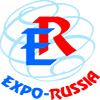 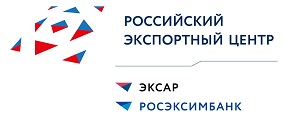 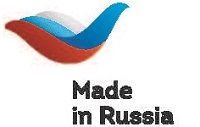 